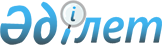 О внесении изменений в состав Консультативного комитета по макроэкономической политикеРаспоряжение Коллегии Евразийской экономической комиссии от 26 января 2016 года № 10      Примечание РЦПИ!

      Решение вступило в силу 08.02.2016 - сайт Евразийского экономического союза.

      1. Внести в состав Консультативного комитета по макроэкономической политике, утвержденный Решением Коллегии Евразийской экономической комиссии от 16 августа 2012 г. № 130, следующие изменения:



      а) включить в состав Консультативного комитета следующих лиц:

      б) исключить из состава Консультативного комитета Абылкасымову М.Е., Моисеева А.В. и Иванову Н.Ю.



      2. Настоящее распоряжение вступает в силу по истечении 10 календарных дней с даты его опубликования на официальном сайте Евразийского экономического союза в информационно-телекоммуникационной сети «Интернет».      Председатель Коллегии

      Евразийской экономической комиссии         В. Христенко
					© 2012. РГП на ПХВ «Институт законодательства и правовой информации Республики Казахстан» Министерства юстиции Республики Казахстан
				От Республики КазахстанОт Республики КазахстанОт Республики КазахстанКусаинов

Марат Апсеметович -первый вице-министр национальной экономики Республики КазахстанОт Кыргызской РеспубликиОт Кыргызской РеспубликиОт Кыргызской РеспубликиАзимов 

Алмазбек Курбаналиевич-заместитель Министра финансов Кыргызской Республики Жениш 

Нурбек-заместитель Председателя Национального банка Кыргызской РеспубликиИманалиев

Данияр Шаршенбекович -заместитель Министра экономики Кыргызской РеспубликиОт Российской ФедерацииОт Российской ФедерацииОт Российской ФедерацииОрешкин

Максим Станиславович-заместитель Министра финансов Российской ФедерацииЮдаева

Ксения Валентиновна-первый заместитель Председателя Центрального банка Российской Федерации;